مالاسمتهيئة الفصل التاسعتهيئة الفصل التاسعتهيئة الفصل التاسعالآحاد والعشراتالآحاد والعشراتالآحاد والعشراتأحل المسألةأحل المسألةأحل المسألةالأعداد حتى 50الأعداد حتى 50الأعداد حتى 50الأعداد حتى 100الأعداد حتى 100الأعداد حتى 100مالاسمحضورمشاركة واجبحضورمشاركة واجبحضورمشاركة واجبحضورمشاركة واجبحضورمشاركة واجب١٢٣٤٥٦٧٨٩١٠١١١٢١٣١٤١٥١٦١٧١٨١٩٢٠٢١٢٢مالاسماختبار منتصف الفصلاختبار منتصف الفصلاختبار منتصف الفصلالتقديرالتقديرالتقديرمقارنة الأعداد حتى 100مقارنة الأعداد حتى 100مقارنة الأعداد حتى 100ترتيب الأعداد حتى 100ترتيب الأعداد حتى 100ترتيب الأعداد حتى 100اختبار الفصلاختبار الفصلاختبار الفصلمالاسمحضورمشاركة واجبحضورمشاركة واجبحضورمشاركة واجبحضورمشاركة واجبحضورمشاركة واجب١٢٣٤٥٦٧٨٩١٠١١١٢١٣١٤١٥١٦١٧١٨١٩٢٠٢١٢٢مالاسمتهيئة الفصل العاشرتهيئة الفصل العاشرتهيئة الفصل العاشرمقارنة الأطوال وترتيبهامقارنة الأطوال وترتيبهامقارنة الأطوال وترتيبهاوحدات الطول غير القياسيةوحدات الطول غير القياسيةوحدات الطول غير القياسيةأحل المسألةأحل المسألةأحل المسألةاختبار منتصف الفصل اختبار منتصف الفصل اختبار منتصف الفصل مالاسمحضورمشاركة واجبحضورمشاركة واجبحضورمشاركة واجبحضورمشاركة واجبحضورمشاركة واجب١٢٣٤٥٦٧٨٩١٠١١١٢١٣١٤١٥١٦١٧١٨١٩٢٠٢١٢٢مالاسممقارنة الكتل وترتيبهامقارنة الكتل وترتيبهامقارنة الكتل وترتيبهامقارنة السعات وترتيبهامقارنة السعات وترتيبهامقارنة السعات وترتيبهااختبار الفصل اختبار الفصل اختبار الفصل تهيئة الفصل الحادي عشرتهيئة الفصل الحادي عشرتهيئة الفصل الحادي عشرالعد بالعشراتالعد بالعشراتالعد بالعشراتمالاسمحضورمشاركة واجبحضورمشاركة واجبحضورمشاركة واجبحضورمشاركة واجبحضورمشاركة واجب١٢٣٤٥٦٧٨٩١٠١١١٢١٣١٤١٥١٦١٧١٨١٩٢٠٢١٢٢مالاسمأحل المسألةأحل المسألةأحل المسألةاختبار منتصف الفصلاختبار منتصف الفصلاختبار منتصف الفصللوحة المئةلوحة المئةلوحة المئةالعد القفزيالعد القفزيالعد القفزياختبار الفصلاختبار الفصلاختبار الفصلمالاسمحضورمشاركة واجبحضورمشاركة واجبحضورمشاركة واجبحضورمشاركة واجبحضورمشاركة واجب١٢٣٤٥٦٧٨٩١٠١١١٢١٣١٤١٥١٦١٧١٨١٩٢٠٢١٢٢مالاسمتهيئة الفصل الثاني عشرتهيئة الفصل الثاني عشرتهيئة الفصل الثاني عشرالمجسماتالمجسماتالمجسماتتصنيف المجسماتتصنيف المجسماتتصنيف المجسماتأحل المسألةأحل المسألةأحل المسألةالأشكال المستوية والمجسماتالأشكال المستوية والمجسماتالأشكال المستوية والمجسماتمالاسمحضورمشاركة واجبحضورمشاركة واجبحضورمشاركة واجبحضورمشاركة واجبحضورمشاركة واجب١٢٣٤٥٦٧٨٩١٠١١١٢١٣١٤١٥١٦١٧١٨١٩٢٠٢١٢٢مالاسماختبار منتصف الفصلاختبار منتصف الفصلاختبار منتصف الفصلالأشكال المستويةالأشكال المستويةالأشكال المستويةالأجزاء المتطابقةالأجزاء المتطابقةالأجزاء المتطابقةالنصفالنصفالنصفالثلث والربعالثلث والربعالثلث والربعمالاسمحضورمشاركة واجبحضورمشاركة واجبحضورمشاركة واجبحضورمشاركة واجبحضورمشاركة واجب١٢٣٤٥٦٧٨٩١٠١١١٢١٣١٤١٥١٦١٧١٨١٩٢٠٢١٢٢مالاسماختبار الفصلاختبار الفصلاختبار الفصلتهيئة الفصل الثالث عشرتهيئة الفصل الثالث عشرتهيئة الفصل الثالث عشرالنقودالنقودالنقودعد النقودعد النقودعد النقودأحل المسألةأحل المسألةأحل المسألةمالاسمحضورمشاركة واجبحضورمشاركة واجبحضورمشاركة واجبحضورمشاركة واجبحضورمشاركة واجب١٢٣٤٥٦٧٨٩١٠١١١٢١٣١٤١٥١٦١٧١٨١٩٢٠٢١٢٢مالاسماختبار منتصف الفصلاختبار منتصف الفصلاختبار منتصف الفصلالمبالغ المتساويةالمبالغ المتساويةالمبالغ المتساويةاستعمال النقوداستعمال النقوداستعمال النقوداختبار الفصلاختبار الفصلاختبار الفصلمالاسمحضورمشاركة واجبحضورمشاركة واجبحضورمشاركة واجبحضورمشاركة واجبحضورمشاركة واجب١٢٣٤٥٦٧٨٩١٠١١١٢١٣١٤١٥١٦١٧١٨١٩٢٠٢١٢٢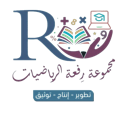 